Stagione Sportiva 2023/2024Comunicato Ufficiale N° 229 del 29/04/2024SOMMARIOSOMMARIO	1COMUNICAZIONI DELLA F.I.G.C.	1COMUNICAZIONI DELLA L.N.D.	1COMUNICAZIONI DEL COMITATO REGIONALE	1Modifiche al programma gare del 01/05/2024	2Modifiche al programma gare del 05/05/2024	2NOTIZIE SU ATTIVITÀ AGONISTICA	3COMUNICAZIONI DELLA F.I.G.C.COMUNICAZIONI DELLA L.N.D.COMUNICAZIONI DEL COMITATO REGIONALECOMUNICAZIONE Nel presente Comunicato Ufficiale sono inseriti i risultati ed i provvedimenti disciplinari relativi alle gare del trascorso fine settimana del Girone B del Campionato Under 17 Allievi Regionali e del Girone B del Campionato Under 15 Giovanissimi Regionali che devono disputare la 10^ giornata di campionato nelle giornate del 30 aprile e 1° maggio 2024I risultati ed i provvedimenti disciplinari relativi a tutte le altre gare disputate nel trascorso fine settimana saranno pubblicati domani martedì 30.04.2024.INDIRIZZO E-MAIL COMITATO REGIONALE MARCHESi comunica che l’indirizzo e-mail del Comitato Regionale Marche è variato in:cr.marche01@lnd.itAUTORIZZAZIONE TORNEIIl Comitato Regionale Marche ha autorizzato l’effettuazione dei sottonotati Tornei organizzati dalle Società sportive, approvandone i regolamenti:TORNEI S.G.S.Denominazione Torneo: 	2° TORNEO DEL CENTENARIOPeriodo di svolgimento:	10.06 – 16.06.2024Categoria:	Pulcini 2° annoCarattere 	RegionaleOrganizzazione:	S.S. PORTORECANATI A.S.D.Denominazione Torneo: 	SETTIMANA BIANCO AZZURRAPeriodo di svolgimento:	06.06 – 16.06.2024Categoria:	Esordienti 1° e 2° anno - Pulcini misti – Primi calci – Piccoli amiciCarattere 	RegionaleOrganizzazione:	A.S.D. SASSOFERRATO GENGADenominazione Torneo: 	SETTIMANA BIANCO AZZURRAPeriodo di svolgimento:	15.06.2024Categoria:	Under 15 Carattere 	RegionaleOrganizzazione:	A.S.D. SASSOFERRATO GENGADenominazione Torneo: 	SETTIMANA BIANCO AZZURRA – 17°MEMORIAL PRIMO PELLICCIARIPeriodo di svolgimento:	16.06.2024Categoria:	Under 17Carattere 	RegionaleOrganizzazione:	A.S.D. SASSOFERRATO GENGAModifiche al programma gare del 01/05/2024CAMPIONATO UNDER 15 GIOVANISSIMI REGIONALIVisti gli accordi societari intervenuti le seguenti gare vengono disputate come segue:MOIE VALLESINA A.S.D./GIOVANE ANCONA CALCIO posticipata giovedì 02.05.2024 ore 15,30.MONTEMILONE POLLENZA/FABRIANO CERRETO posticipata a 11.5.2024 ore 17,00Modifiche al programma gare del 05/05/2024FASE FINALE JUNIORES REGIONALEVisti gli accordi societari intervenuti la gara K SPORT MONTECCHIO GALLO/PORTUALI CALCIO ANCONA del 04.05.2024 ore 16,30 viene disputata sul campo comunale “G.Spadoni” di Montecchio di Vallfoglia, via Mazzini 51.CAMPIONATO UNDER 17 ALLIEVI REGIONALIVisti gli accordi societari intervenuti le seguenti gare vengono disputate come segue:CINGOLANA SAN FRANCESCO/S.S. MACERATESE 1922 del 04.05.2024 anticipata a 03.05.2024 ore 18,00CAMPIONATO UNDER 15 GIOVANISSIMI REGIONALIVisti gli accordi societari intervenuti le seguenti gare vengono disputate come segue:FABRIANO CERRETO/NUOVA FOLGORE anticipata a sabato 04.05.2024 ore 16,00 e disputata sul “Nuovo Antistadio” di Fabriano, via BuozziNOTIZIE SU ATTIVITÀ AGONISTICAUNDER 17 ALLIEVI REGIONALIRISULTATIRISULTATI UFFICIALI GARE DEL 27/04/2024Si trascrivono qui di seguito i risultati ufficiali delle gare disputateGIUDICE SPORTIVOIl Giudice Sportivo Avv. Agnese Lazzaretti, con l'assistenza del segretario Angelo Castellana, nella seduta del 29/04/2024, ha adottato le decisioni che di seguito integralmente si riportano:GARE DEL 27/ 4/2024 PROVVEDIMENTI DISCIPLINARI In base alle risultanze degli atti ufficiali sono state deliberate le seguenti sanzioni disciplinari. CALCIATORI NON ESPULSI SQUALIFICA PER UNA GARA EFFETTIVA PER RECIDIVITA' IN AMMONIZIONE (V INFR) AMMONIZIONE CON DIFFIDA (IV INFR) AMMONIZIONE (VIII INFR) AMMONIZIONE (III INFR) AMMONIZIONE (II INFR) AMMONIZIONE (I INFR) GARE DEL 28/ 4/2024 PROVVEDIMENTI DISCIPLINARI In base alle risultanze degli atti ufficiali sono state deliberate le seguenti sanzioni disciplinari. ALLENATORI AMMONIZIONE (III INFR) CALCIATORI ESPULSI SQUALIFICA PER UNA GARA EFFETTIVA CALCIATORI NON ESPULSI AMMONIZIONE CON DIFFIDA (IV INFR) AMMONIZIONE (VI INFR) AMMONIZIONE (III INFR) AMMONIZIONE (II INFR) AMMONIZIONE (I INFR) UNDER 15 GIOVANISSIMI REG.LIRISULTATIRISULTATI UFFICIALI GARE DEL 24/04/2024Si trascrivono qui di seguito i risultati ufficiali delle gare disputateRISULTATI UFFICIALI GARE DEL 27/04/2024Si trascrivono qui di seguito i risultati ufficiali delle gare disputateGIUDICE SPORTIVOIl Giudice Sportivo Avv. Agnese Lazzaretti, con l'assistenza del segretario Angelo Castellana, nella seduta del 29/04/2024, ha adottato le decisioni che di seguito integralmente si riportano:GARE DEL 24/ 4/2024 PROVVEDIMENTI DISCIPLINARI In base alle risultanze degli atti ufficiali sono state deliberate le seguenti sanzioni disciplinari. CALCIATORI NON ESPULSI AMMONIZIONE CON DIFFIDA (IV INFR) AMMONIZIONE (III INFR) AMMONIZIONE (I INFR) GARE DEL 27/ 4/2024 PROVVEDIMENTI DISCIPLINARI In base alle risultanze degli atti ufficiali sono state deliberate le seguenti sanzioni disciplinari. CALCIATORI NON ESPULSI SQUALIFICA PER UNA GARA EFFETTIVA PER RECIDIVITA' IN AMMONIZIONE (V INFR) AMMONIZIONE CON DIFFIDA (IV INFR) AMMONIZIONE (III INFR) AMMONIZIONE (I INFR) GARE DEL 28/ 4/2024 PROVVEDIMENTI DISCIPLINARI In base alle risultanze degli atti ufficiali sono state deliberate le seguenti sanzioni disciplinari. CALCIATORI NON ESPULSI SQUALIFICA PER UNA GARA EFFETTIVA PER RECIDIVITA' IN AMMONIZIONE (V INFR) AMMONIZIONE CON DIFFIDA (IV INFR) AMMONIZIONE (I INFR) 			IL SEGRETARIO			IL GIUDICE SPORTIVO                                     Angelo Castellana			     Agnese LazzarettiPROGRAMMA GAREPROSSIMO TURNOUNDER 17 ALLIEVI REGIONALIGIRONE B - 10 GiornataUNDER 15 GIOVANISSIMI REG.LIGIRONE B - 10 GiornataLe ammende irrogate con il presente comunicato dovranno pervenire a questo Comitato entro e non oltre il 09/05/2024.Pubblicato in Ancona ed affisso all’albo del Comitato Regionale Marche il 29/04/2024.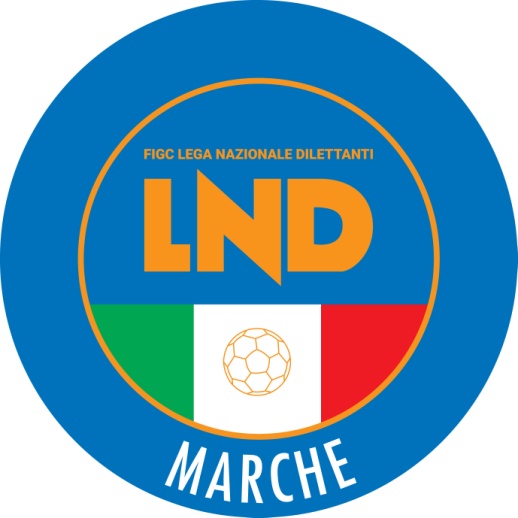 Federazione Italiana Giuoco CalcioLega Nazionale DilettantiCOMITATO REGIONALE MARCHEVia Schiavoni, snc - 60131 ANCONACENTRALINO: 071 285601 - FAX: 071 28560403sito internet: www.figcmarche.it                         e-mail: cr.marche01@lnd.itpec: marche@pec.figcmarche.itDURANTI ALESSIO(GIOVANE ANCONA CALCIO) SCARPONI RICCARDO(MONTEFANO CALCIO A R.L.) BEN MIRA BILEL(JUNIORJESINA LIBERTAS ASD) ALBANESI GIULIO(CINGOLANA SAN FRANCESCO) BIANCHI GIOVANNI(MONTEFANO CALCIO A R.L.) BULKU MANUEL(MATELICA CALCIO 1921 ASD) ORCIANI LORENZO(GIOVANE ANCONA CALCIO) TORRESI MAURO(GIOVANE ANCONA CALCIO) URBANI ALESSIO(JUNIORJESINA LIBERTAS ASD) BENI STEFANO(FABRIANO CERRETO) BENSI CRISTIAN(FABRIANO CERRETO) FRABONI FILIPPO(FABRIANO CERRETO) BRODETTO ALESSIO(FABRIANO CERRETO) PANZIERI CLAY(RECANATESE S.R.L.) SPLENDIANI EDOARDO(RECANATESE S.R.L.) BALDI GIANLUCA(JESI) CARPINI LORENZO(RECANATESE S.R.L.) PERFETTI ALESSANDRO(FABRIANO CERRETO) RICCIONI PIERFRANCESCO(FABRIANO CERRETO) DI MATOLA SALVATORE(FABRIANO CERRETO) GODINO ALESSANDRO(FABRIANO CERRETO) PELLACCHIA MATTEO(FABRIANO CERRETO) FIORENTINI ENEA(MOIE VALLESINA A.S.D.) FORCONI LORIS(MOIE VALLESINA A.S.D.) BENIGNI GIULIO(MOIE VALLESINA A.S.D.) GODINO ALESSANDRO(FABRIANO CERRETO) FORCONI LORIS(MOIE VALLESINA A.S.D.) TORRESI MANUEL(FABRIANO CERRETO) STARACE MICHELE(OSIMANA) MENGHI DAVIDE EMANUELE(MOIE VALLESINA A.S.D.) TOZZI ALESSANDRO(MOIE VALLESINA A.S.D.) DEZI EDOARDO(ROBUR A.S.D.) TANONI ROBERTO(ROBUR A.S.D.) BORDI MARCO(CALDAROLA G.N.C.) SINA ELIO(CALDAROLA G.N.C.) GRANDINETTI FABRIZIO(CALDAROLA G.N.C.) FRANCHINI LEONARDO(GIOVANE ANCONA CALCIO) Squadra 1Squadra 2A/RData/OraImpiantoLocalita' ImpiantoIndirizzo ImpiantoCAMERANO CALCIORECANATESE S.R.L.R30/04/2024 15:3018 COMUNALE"D.MONTENOVO"CAMERANOVIA LORETANAGIOVANE ANCONA CALCIOCINGOLANA SAN FRANCESCOR30/04/2024 18:006064 COMUNALE "A.CALDARONI"ANCONAVIA DEI FIENILI ASPIO VECCHIOJUNIORJESINA LIBERTAS ASDMONTEFANO CALCIO A R.L.R30/04/2024 16:0049 COMUNALE "PIRANI" EX BOARIOJESIVIA DON MINZONIS.S. MACERATESE 1922MATELICA CALCIO 1921 ASDR30/04/2024 18:00301 "MICHELE GIRONELLA" V.POTENZAMACERATABORGO PERANZONI VILLA POTENZAFABRIANO CERRETOJESIR01/05/2024 10:3033 STADIO COMUNALE "M.AGHETONI"FABRIANOP.LE V.UGO PETRUIOSquadra 1Squadra 2A/RData/OraImpiantoLocalita' ImpiantoIndirizzo ImpiantoCAMERINO CASTELRAIMONDOROBUR A.S.D.R30/04/2024 17:007057 SUPPLEMENTARE SINTETICOCASTELRAIMONDOS.P. 256 MUCCESEOSIMANARECANATESE S.R.L.R30/04/2024 17:0071 COMUNALE "SANTILLI"OSIMOVIA MOLINO MENSANUOVA FOLGORETOLENTINO 1919 SSDARLR01/05/2024 10:303 VALLE MIANOANCONAVIA PAOLUCCI 1MOIE VALLESINA A.S.D.GIOVANE ANCONA CALCIOR02/05/2024 15:3056 "GRANDE TORINO" LOC. MOIEMAIOLATI SPONTINIVIA ASCOLI PICENO  Il Segretario(Angelo Castellana)Il Presidente(Ivo Panichi)